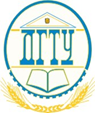 МИНИСТЕРСТВО НАУКИ И ВЫСШЕГО ОБРАЗОВАНИЯ РОССИЙСКОЙ ФЕДЕРАЦИИФЕДЕРАЛЬНОЕ ГОСУДАРСТВЕННОЕ БЮДЖЕТНОЕОБРАЗОВАТЕЛЬНОЕ УЧРЕЖДЕНИЕ ВЫСШЕГО ОБРАЗОВАНИЯ
«ДОНСКОЙ ГОСУДАРСТВЕННЫЙ ТЕХНИЧЕСКИЙ УНИВЕРСИТЕТ»(ДГТУ)Факультет «Психологии Педагогики и Дефектологии»Кафедра «Психофизиология и клиническая психология»Зав. Кафедрой: «ПиКП»_________________Е.В.Воробьева (подпись) Ф.И.О« » 2020 г.ПОЯСНИТЕЛЬНАЯ ЗАПИСКАк курсовой работе по дисциплине «Специальная психология»на тему: «Психологические особенности агрессивного поведения умственно отсталых детей»Автор работы __________ Исмаилова Карина Руслановна(подпись)Направление 37.03.01 «Психология»Профиль «Психология образования и организационная психология»Обозначение курсовой работы 37.03.01. 1838259 КР Группа ДП22Руководитель работы ___________ ст. преп., к.п.н., А.С. Крючкова(подпись)Работа защищена ___________ ___________(дата) (подпись)Ростов-на-Дону2020МИНИСТЕРСТВО НАУКИ И ВЫСШЕГО ОБРАЗОВАНИЯ РОССИЙСКОЙ ФЕДЕРАЦИИФЕДЕРАЛЬНОЕ ГОСУДАРСТВЕННОЕ БЮДЖЕТНОЕОБРАЗОВАТЕЛЬНОЕ УЧРЕЖДЕНИЕ ВЫСШЕГО ОБРАЗОВАНИЯ
«ДОНСКОЙ ГОСУДАРСТВЕННЫЙ ТЕХНИЧЕСКИЙ УНИВЕРСИТЕТ»(ДГТУ)Факультет «Психологии Педагогики и Дефектологии»Кафедра «Психофизиология и клиническая психология»Зав. Кафедрой: «ПиКП»_________________ Е.В.Воробьева (подпись) Ф.И.О« 29 » мая 2020 г.ЗАДАНИЕк курсовой работе по дисциплине «Специальная психология»Студент: Исмаилова Карина Руслановна Группа: ДП22Обозначение курсовой работы 37.03.01. 1838259 ДП22Тема« Психологические особенности агрессивного поведения умственно отсталых детей »Срок представления работы к защите « 29 »  мая 2020 г.Исходные данные для курсовой работы:Основная часть курсовой заботы выстроена по главам и разделам. Наименование, содержание глав и разделов:ВведениеГЛАВА 1.Теоретическое обоснование психологических особенностей агрессивного поведения умственно отсталых детей.1.1. Основные понятия агрессивности, агрессии, агрессивного поведения, входящие в проблему.1.2. Характеристика понятий агрессивного поведения у детей.1.3.  Особенности, входящие в проблему агрессивного поведения у детей с умственной отсталостью.   ГЛАВА 2. Диагностика проявления агрессии у детей с умственной отсталостью.2.1. Методики и методы исследования.2.2. Анализ данных и описание результатов в ходе диагностики агрессивного поведения у детей с умственной отсталостью.ГЛАВА 3. Коррекция агрессивного поведения у детей с умственной отсталостью.1.1 Рекомендации по профилактике агрессивного поведения умственно отсталых детей.ЗАКЛЮЧЕНИЕСПИСОК ИСПОЛЬЗОВАННОЙ ЛИТЕРАТУРЫ ПРИЛОЖЕНИЕВ данной работе была рассмотрена тема психологических особенностей агрессивного поведения умственно отсталых детей. Практическая и теоретическая важность состоит в раскрытии психологических особенностей агрессивного поведения, а также в разработке перечня рекомендаций по коррекции агрессивного поведения у детей с умственной отсталостью.Руководитель проекта (работы) __________________________________                                           ______________________________________ Ф.И.О.                                                                                                                     (подпись, дата)Задание принял к исполнению ___________________________________                                           ______________________________________ Ф.И.О.                                                                                                                     (подпись, дата)Введение.Проблема агрессивного поведения детей является одной их первостепенных напротяжении долгого времени. Во-первых, агрессивное поведение нацелено на причинение вреда здоровью, а во-вторых, данная проблема довольно распостранена, особенно среди детей. Агрессивное поведение умственно отсталых детей является основным звеном в нашей проблеме. Важно понимать, что таким детям трудно находить и выстраивать связь между поведенческими актами, из-за неустойчивости психики и несформированной нервной системы. Это приводит к низкой адаптивной способности в социализированном обществе (с родными, сверстниками, преподавателями и тд.), но что стоит подчеркнуть – это приводит к многочисленным стрессам, раздражительности и страху. Следовательно, на фоне возбужденной и незрелой нервной системы , у ребенка проявляется агрессивное поведение.Исследовались учащиеся 2 класса-коррекции (3 мальчика) МОБУ СОШ №36. г.Таганрог     Предмет исследования – особенности агрессивного поведения умственно отсталых детей.Задачи: - изучить проблему агрессивного поведения умственно отсталых детей.- провести диагностические мероприятия по выявлению проявлений агрессивного поведения у умственно отсталых детей и проанализировать результаты диагностики.- разработать рекомендации по профилактике агрессивного поведения умственно отсталых детей.Гипотеза: большинство детей, имеющих умственную отсталость, проявляют агрессивность, меньшая их часть проявляет агрессию.ГЛАВА 1.Теоретическое обоснование психологических особенностей агрессивного поведения умственно отсталых детей.Основные понятия агрессивности, агрессии, агрессивного поведения и гнева, входящие в проблему.Прежде, чем мы перейдем к понятию агрессивности у детей, стоит разобраться в разнице, между 	понятиями «агрессивность», «агрессия» и «агрессивное поведение». К сожалению, эти понятия редко разделяют между собой. Приведу пример: по сведениям из толкового словаря С.И. Ожегова «агрессия и агрессивность  - открытая неприязнь, вызывающая враждебность, наступательно-захватнический; враждебный, вызывающий; оказывающий вредное воздействие». Конкретного различия между понятиями агрессивность, агрессия и агрессивное поведение в нем, как такового, нет. Поэтому обратимся за толкованием этих понятий к Румянцевой Т.Г: «Человеческая агрессия относится к классу явлений, которые могут быть изучены только при помощи объединенных усилий целого ряда научных дисциплин – как естественных, так и социальных. Научные исследования не ограничиваются изучением обусловленности агрессии. За агрессивным поведением субъекта стоит агрессивность как свойство личности, кроме того, агрессивность как свойство личности не всегда проявляется в явно агрессивном поведении. Несмотря на различия в определении понятия агрессии у разных авторов, практически всегда присутствует идея причинения ущерба (вреда) другому субъекту.»Также определение понятию агрессивность дал В.Б. Лебединский: «Агрессивность – это свойство личности, «выражающееся в готовности к агрессии». Исключительно важен эмоциональный компонент агрессивного состояния. Здесь, прежде всего, выделяется гнев. Часто человек переживает сильную эмоцию гнева, иногда принимающую форму аффекта, ярости, но не всегда агрессия сопровождается гневом и не всякий гнев приводит к агрессии. Существует «бессильный гнев» при фрустрации, когда нет никакой возможности снять барьер, стоящий на пути к цели. Так, иногда подростки переживают гнев по отношению к старшим, но этот гнев агрессией даже в словесной форме обычно не сопровождается.Особый оттенок агрессии придают переживания недоброжелательности, злости, мстительности, а в некоторых случаях и чувство своей силы, уверенности. Бывает и так, что агрессия переживает радостное, приятное чувство, патологическим выражением которого является садизм.Серьёзное значение имеет и такой компонент агрессии, как его волевая сторона, причём в агрессивном действии имеются все формальные качества воли: целеустремлённость, настойчивость, решительность, а в ряде случаев инициативность и смелость. Агрессивное состояние часто возникает и развивается в борьбе, а всякая борьба требует вышеназванных волевых качеств.Типичное состояние агрессии характеризуется острым, часто аффективным переживанием гнева, импульсивной беспорядочной активностью, злостностью, в ряде случаев желанием на ком-то и даже на чём-то «сорвать зло». Довольно распространённым проявлением агрессии служит грубость. Агрессивные действия выступают в качестве:- средства достижения какой-нибудь значимой цели (инструментальная агрессия);- как способ психической разрядки, замещения, удовлетворения блокированной потребности и переключения деятельности;- как способ удовлетворения потребности в самореализации самоутверждении.Что касается агрессивного поведения, то это не прирождённая биологическая реакция, а одна из форм поведения, обусловленная социальными связями и отношениями.Основные концепции проявления агрессивности это - теория влечения (инстинкта), фрустрационная, теория социального изучения, мотивированная. В них нашли отражение взгляды представителей разных направлений: этологического, психоаналитического, бихевиористского и не обихевиористского, гуманистического.Представители первых двух направлений понимают агрессию как инстинкт. Основатели этологического (К. Лоренц) и психоаналитического (З. Фрейд) направлений следуют так называемой гидравлической модели агрессивности, согласно которой агрессия имеет внутренний источник, а для того, чтобы не произошло неконтролируемого насилия, нужно чтобы агрессивная энергия постоянно разряжалась. Фрейд связывает агрессивность с влечением к смерти и определяет её как некий постоянно присутствующий в организме подвижный импульс, обусловленный самой природой человека. Это инстинкт либо саморазрушения, либо разрушения другого индивида.1.2. Характеристика понятий агрессивного поведения у детей. У детей нередко встречаются формы насильственного поведения, определяемые в терминах «задиристость», «драчливость», «озлобленность», «жестокость».Психологи обычно говорят об агрессивном поведении, как об открытых, внешне выраженных действиях. Эти действия очень активные, часто инициативные, приносящие объекту (человеку или предмету) какой-то вред.Таким образом, агрессивные действия всегда вредоносны.Проблему детской агрессивности наиболее последовательно развила Анна Фрейд. Она считала, что уже в раннем возрасте у ребёнка существуют само агрессивные действия. А. Фрейд выделяет фазы развития агрессивности, отмечает, что нормальное поведение, как ребёнка, так и взрослого обусловлено тем, что энергия танатоса (влечения к смерти) сдерживается энергией эроса (либидо). Патологическая агрессивность обусловлена аномальными условиями развития ребёнка (потеря родителей, жизнь в интернате и т.д. Эти случаи Фрейд объясняет отсутствием или частой сменой объектов любви.Проявляемая ребёнком агрессивность бывает последствием нереализованной потребности в общении, вызванной эмоциональной холодностью родителей, отсутствием с их стороны сердечности и доброжелательности, чрезмерной суровостью и применением физических наказаний. Нереализованная потребность в признании, вызванная слишком частыми запретами и приказами со стороны взрослых, а также чрезмерным ограничением самостоятельности детей и молодёжи. Многие исследователи называют и другие раздражители.Основными причинами проявлений детской агрессивности являются:стремление привлечь к себе внимание сверстников;стремление получить желанный результат;стремление быть главным;защита и месть;желание ущемить достоинство другого человека с целью подчеркнуть своё превосходство.У детей, как и у взрослых существует две формы проявления агрессии: недеструктивная агрессивность и враждебная деструктивность. Первая - механизм удовлетворения желания, достижения цели и способности к адаптации. Она побуждает ребёнка к конкуренции в окружающем мире, защите своих прав и интересов и служит для развития познания и способности положиться на себя.Вторая - не просто злобное и враждебное поведение, но и желание причинить боль, получить удовольствие от этого. Результатом такого поведения обычно бывают конфликты, становление агрессивности как черты личности и снижение адаптивных возможностей ребёнка. Деструктивность агрессии дети начинают чувствовать уже в раннем возрасте и стараются управлять ею. Однако у некоторых детей она, вероятно, запрограммирована биологически и проявляется с первых дней жизни: её простейшим выражением являются реакции ярости и гнева. Генетически агрессивность связана с Ỳ- хромосомами: учёные установили, что она особенно присуща мальчикам.Среди психологических особенностей, провоцирующих агрессивное поведение детей, обычно выделяют:- недостаточное развитие интеллекта и коммуникативных навыков;- сниженный уровень саморегуляции;- неразвитость игровой деятельности;- сниженную самооценку;- нарушения в отношениях со сверстниками.Фурманов выделил четыре группы детей, основываясь на проявлениях агрессии:- Дети, склонные к проявлению физической агрессии.Это активные, деятельные и целеустремлённые ребята, отличающиеся решительностью, склонностью к риску, бесцеремонность и авантюризмом. У них отмечают лидерские качества, умение сплотить сверстников, умение правильно распределить групповые роли, увлечь за собой. В то же время демонстрируют свою власть, доминируют над другими людьми и проявляют садистские тенденции.- Дети, склонные к проявлению вербальной агрессии.Этих ребят отличают психическая неуравновешенность, постоянная тревожность, сомнения и неуверенность в себе. Они активны и работоспособны, но в эмоциональных проявлениях склонны к сниженному фону настроения. Внешне часто производят впечатления угрюмых, недоступных и высокомерных. Для них характерен постоянный конфликт внутриличностный, который влечёт за собой состояния напряжения и возбуждения. Поскольку они обладают сензитивным складом, то даже слабые раздражители легко вызывают у них вспышки раздражения, гнева и страха.Дети, склонные к проявлению косвенной агрессии.Таких детей отличает чрезмерная импульсивность, слабый самоконтроль, недостаточная социализация впечатлений и низкая осознанность своих действий. Они редко задумываются о причинах своих поступков, не предвидят их последствия. У детей и низкими духовными интересами отмечается усиление примитивных влечений. Они отдаются чувственным наслаждениям, стремятся к немедленному удовлетворению потребностей, не считаясь с обстоятельствами, моральными нормами, этическими стандартами и желаниями окружающих. Косвенный характер агрессии является следствием двойственности их натуры: с одной стороны, им свойственны смелость, решительность, склонность к риску, с другой - феминные черты характера: сензитивность, мягкость, уступчивость, зависимость. Очень плохо переносят критику в свой адрес.Дети, склонные к проявлению негативизма.Детей этой группы отличают повышенная ранимость и впечатлительность. Основные черты характера - эгоизм, самодовольство, чрезмерное самомнение. Всё это задевает их личность, вызывает чувство протеста. Поэтому и критику, и равнодушие окружающих они воспринимают как обиду и оскорбление. Не способны владеть эмоциями, начинают сразу активно выражать своё негативное отношение. В то же время дети рассудительны, придерживаются традиционных взглядов, взвешивают каждое слово.Агрессивный стиль жизни стал эффективным и «заманчивым». Прямая и косвенная пропаганда агрессивности приводит к усвоению такой формы поведения, особенно детьми и подростками. Можно констатировать, что агрессивное поведение является неотъемлемой часть жизни человека и жизни общества. Оно может быть деструктивным, разрушающим личность человека и представляющим угрозу окружающим, выходящим за пределы моральных и юридических норм.Понятие умственной отсталости. Особенности, входящие в проблему агрессивного поведения у детей с умственной отсталостью.   Понятие «умственно отсталый ребенок», принятое в отечественной и в зарубежной дефектологии, относится к весьма разнообразной по составу массе детей (они составляют более 2% от общей детской популяции), которых объединяет наличие органического повреждения мозга, имеющего диффузный, т.е. широко распространенный, как бы разлитой характер.Исследования ученых (Л. С. Выготский, А. Р. Лурия, В. И. Лубовский, М. С. Певзнер, Г. Е. Сухарева и др.) дают основания относить к умственной отсталости только те состояния, при которых отмечается стойкое, необратимое нарушение познавательной деятельности и личности, вызванное органическим повреждением коры головного мозга. Умственная отсталость – это качественные изменения всей психики, всей личности в целом, явившиеся результатом перенесенных органических повреждений центральной нервной системы. Это такая аномалия развития, при которой страдают не только интеллект, но и эмоции, воля, поведение. Такой диффузный характер патологического развития умственно отсталых детей вытекает из особенностей их высшей нервной деятельности.Исследования выше указанных ученых показали, что у умственно отсталых имеются грубые изменения в условно-рефлекторной деятельности, разбалансированность процессов возбуждения и торможения, а также нарушения взаимодействия сигнальных систем. Все это является физиологической основой для аномального психического развития ребенка, включая процессы познания, эмоции, волю и личность в целом.В большинстве случаев отмечается капризность, раздражительность, драчливость.Они с трудом ладят со сверстниками, легко вступают в конфликты, драки. Рано вовлекаются в асоциальные компании, легко приобщаются к употреблению алкоголя. В состоянии алкогольного опьянения становятся вспыльчивыми, придирчивыми. Среди умственно отсталых младших школьников встречаются и такие, у которых агрессия выражается в следующих формах: дети обижают маленьких, слабых, отнимают у них игрушки, вещи; отмечается мстительность, иногда спустя некоторое время.У некоторых детей с умственной отсталостью возможны скрытые (смещенные) проявления агрессии в форме злорадства при виде несчастья, боли другого ребенка при недостаточности активных форм агрессии. Смещенное агрессивное поведении – важная форма защитного реагирования, поскольку она позволяет ребенку справиться со своей тревогой путем высвобождения агрессии в безопасных условиях.Выделяют следующие виды агрессивности у умственно отсталых дошкольников :● агрессия как проявление извращенных влечений сексуального характера;При олигофрении наблюдается задержка психосексуального развития, коррелирующая с глубиной интеллектуальной недостаточности. Изменения сексуального поведения по типу его расторможенности, как правило, сочетающиеся с сильными вариантами половой конституции и наблюдаемые преимущественно при умственной отсталости органического генеза (травмы мозга, энцефалит, менингит). В других случаях врач-сексопатолог сталкивается с экспертизой нарушения сексуального поведения у олигофренов, которые могут легко становиться объектом гомосексуальных притязаний, агрессии или развратных действий в связи с недостаточной дифференцировкой сексуального поведения или снижением критики в сочетании с расторможенностью инстинктивных влечений.● агрессия при психомоторном и аффективном возбуждении;Дети - олигофрены не способны подавлять аффект. Часты сильные аффективные реакции по незначительному поводу, упрямство, агрессивность, двигательное и психическое беспокойство. Преобладающие и господствующие у того или иного ребенка переживания, постепенно фиксируясь, образуют те или иные оттенки свойств его характера (угрюмость, раздражительность, гневливость, агрессивность, равнодушие, жизнерадостность, легкомыслие).Помимо полного отсутствия защитной агрессии можно наблюдать другую форму агрессивного поведения, если агрессия ребенка не регулируется страхами и другими эмоциями (например, любовь к тому человеку, на которого направлена агрессия). Как правило, такая импульсивная агрессия, направленная на разрушение барьера, наблюдается у эмоционально примитивных детей, для которых непереносимость барьера выражена сильнее, чем страх наказания за агрессию со стороны любимого ими взрослого. Особые случаи представляют те патологические варианты агрессии, при которых агрессия не только слабо тормозится страхами, но и связана с патологией влечений. К ним относятся:• садистическая агрессия (удовольствие от агрессии и ее последствий сильнее, чем страх наказания);• аутоагрессия (когда физическая боль переносится легче, чем психическое страдание, ибо служит формой выражения силы этого страдания; ослаблен инстинкт самосохранения);• агрессия, являющаяся следствиями паранойяльной установкой ребенка (генерализованные страхи, искаженный инстинкт самосохранения).● агрессия как реакция протеста на трудности во взаимоотношениях;● агрессия подражательного характера, становящаяся стереотипом поведения;Для большинства детей с интеллектуальной недостаточностью характерны те или иные формы агрессии. Ситуация осложняется тем, что у определённой категории детей агрессия как устойчивая форма поведения не только сохраняется, но и развивается, трансформируясь в устойчивое качество личности. В итоге снижается продуктивный потенциал ребёнка, деформируется его личностное развитие.Установлено, что умственно отсталые дошкольники оценивают себя и свое поведение неадекватно, а также в силу ограниченности словарного запаса и скудности эмоциональной сферы крайне поверхностно рассуждают о психических состояниях и чувствах. Склонность к открытому агрессивному поведению положительно коррелирует с высоким уровнем тревожности. Показано, что психическая депривация, обделенность любовью и лаской, психические травмы, наслаиваясь на органическое поражение головного мозга, приводят к повышению деструктивной агрессии и подавлению социально полезной агрессивности, выражающейся в активности и способности к адаптации.Поэтому единственный способ направить агрессию в безопасное русло это социализация ребенка, умение регулировать свои агрессивные стремления, адаптируясь к требованиям окружающего его общества.ГЛАВА 2. Диагностика проявления агрессии у детей с умственной отсталостью.2.1. Методики и методы исследования.Для исследования агрессивного поведения в психологии используются следующие методы и методики:Метод архивного исследования - состоит в сборе информации из публичных источников. Например, сведения автоинспекции, статистика преступности и бракоразводные записи, данные о массовых беспорядках и милиции о насильственных преступлениях в качестве источников информации об агрессивном поведении.Одно из главных достоинств архивных данных заключается в том, что они относительно свободны от вносимых исследователем искажений (так как не он их собирал). Но так как данные изначально собирались для других целей, исследователю бывает трудно найти сведения, непосредственно касающиеся интересующей его проблемы. Это является одной из самых больших проблем архивных исследований.Метод «вербальная информация». Психологи часто используют ответы людей для получения необходимой информации. Эти сведения могут сообщаться как самим объектом исследования, так и знакомыми этого человека. Для измерения агрессивности психологи разработали множество опросников. Некоторые из них посвящены общей агрессивности, другие же предназначены для изучения агрессивного поведения в конкретных ситуациях. Во многих случаях опросники составлены так, чтобы испытуемые не знали о заинтересованности исследователя в выявлении их агрессивности.Инциденты, лежащие в подоплеке гнева и агрессии, как правило, таятся в прошлом, в истории взаимоотношений, которая недоступна непосредственно, поэтому исследователю не удается выявить подлинные мотивы. Таким образом, утверждает Эврилл, опросы являются лучшим способом для изучения поведения и эмоций, в которых люди, может быть не хотят признаваться.Анкетирование. В анкетах людей спрашивают об их собственной агрессивности или об их непосредственном опыте, связанном с агрессивным поведением других. Большинство подобных опросников предназначено для оценки агрессии в конкретных ситуациях.Штраус и Штаймец применяли анкеты в исследовательской программе, предназначенной для выявления причин и последствий насилия в семье. Их стандартный опросник называется «Шкала тактики поведения в конфликтах».Галли Денджерник, Пеппинг и Бергстром использовали версию «Шкалы тактики поведения в конфликтах» в исследовании влияния сибсов (дети из одной семьи) на агрессивное поведение. Исследователи заключили, что переживания насилия в семье могут способствовать будущей агрессивности, в частности, благодаря возможности тренировки такой формы поведения на сибсах.Личностные шкалы. Иногда опросники предназначены для измерения постоянного уровня агрессивности. Такие опросники являются разновидностью личностных тестов.Наиболее часто употребляемая мера агрессии и враждебности — это тест враждебности по Бассу и Дарки. Басс и Дарки установили меру двух видов враждебности (негодование и подозрение) и пяти видов агрессии (нападение, косвенная агрессия, раздражение, негативизм и вербальная агрессия).Метод «оценивание другими». Еще один вид вербальной информации - оценивание другими - состоит в том, что человека, чья агрессивность нас интересует, оценивают люди, отличные от него: знакомые, друзья, родители, одноклассники, сибсы. Этот метод наиболее часто используется в исследованиях детской агрессивности. Преимущества такого оценивания заключаются в том, что окружающие могут быть более объективны, чем сам испытуемый. С другой стороны, подобные оценивания зависят от восприятия испытуемого окружающими, которое может быть искаженным.Проективные методы. Проективные методы особенно полезны для изучения агрессии и враждебности, так как не раскрывают испытуемым, что именно интересует исследователей. Одна из главных проблем заключается в том, что методы могут быть довольно трудны для интерпретации, и поэтому непросто найти людей, согласных с одной и той же интерпретацией.Наиболее часто используемые проективные методики: тест тематической апперцепции (ТАТ). Этот тест состоит из серии картинок, о которых испытуемый пишет или рассказывает истории: что происходит и что предшествовало событиям на картинке.В тесте Роршаха исследователь показывает испытуемому серию карточек с чернильными пятнами и просит сказать, на что они похожи или о чем они ему напоминают. Например, если человеку одно из пятен напоминает схватку зверей или пистолет, значит, он описывает агрессивное поведение, и ответ должен засчитываться в качестве агрессивного.Рисуночный тест изучения фрустрации по Розенцвейгу является полупроективной методикой, предназначенной для оценки типичных реакций на повседневные фрустрирующие события. Испытуемым показывают комикс, где на каждой картинке персонаж произносит слова, из которых следует, что герой столкнется с фрустрирующей ситуацией. Задача испытуемого — вписать ответ фрустрирующего героя в облачко, выходящее из его рта. Ответы классифицируются по «направленности» и «типу агрессии». Направленность может быть во вне, на самого себя или на избежание агрессии. Типы агрессии включают сосредоточение на препятствии или фрустрирующем обстоятельстве; нападении или обвинении; попытке, несмотря на препятствие, разрешить фрустрирующую проблему.Тест «Несуществующее животное» направлен на диагностику агрессивности, которая определяется количеством, расположением и характером в рисунке острых углов, независимо от их связи с той или иной деталью изображения. Особенно весомы в этом отношении прямые символы агрессии - когти, острые клювы, зубы, иглы.В отличие от теста «Несуществующее животное» и большинства других проективных методик, в которых внимание фокусируется на общей картине личности, а не на измерении отдельных ее свойств, «Hand-тест» допускает обе эти возможности. Открытое агрессивное поведение описывалось Э.Вагнером (автором данной методики) как противоречащее социальным нормам в ситуациях совместной деятельности.Метод наблюдения. Эти подходы предусматривают «прямую» запись поведения подготовленным наблюдателем, который придерживается строгих правил и установленной процедуры для регистрации текущего реального поведения. Главное преимущество таких методов состоит в том, что они позволяют изучать причиняющее реальный вид повреждение.Полевые наблюдения. Слово «полевые» подразумевает наблюдение за поведением людей в естественных условиях, когда они занимаются повседневными делами и не помышляют об участии в каких-то психологических исследованиях.Недостаток в том, что исследователь может потратить уйму времени, наблюдая неагрессивное поведение, прежде чем дождется хоть каких-то проявлений агрессивного поведения. Поэтому во многих случаях приходится вмешиваться в ситуацию способом, повышающим вероятность агрессивного поведения.Натуралистические наблюдения. Когда наблюдатель просто следит за естественным поведением, не вмешиваясь в него, то это называется методом натуралистических наблюдений.Такая техника применяется главным образом в исследованиях поведения детей и животных.Автомобильные сигналы. Неформальные наблюдения свидетельствуют, что автомобилисты при интенсивном движении нередко бывают раздражены: они кричат, жестикулируют и сигналят друг другу даже из-за незначительных заминок. В связи с этим дорожные ситуации могут оказаться полезным контекстом для полевых исследований агрессивного поведения. Например, машина помощника не трогалась с места в течение 15 секунд после загорания зеленого сигнала светофора.Межличностные конфронтации. В экспериментах Харриса, испытуемые, которым случилось оказаться в магазинах, ресторанах, аэропортах и прочих заведениях, подвергались прямому и сильному подстрекательству к агрессии. В одних случаях помощники экспериментатора намеренно налетали на людей сзади. В других случаях ассистенты влезали перед человеком, ждущим своей очереди в магазинах, ресторанах и банках. Затем записывались вербальные и невербальные реакции испытуемых на эту провокацию.Лабораторные наблюдения. Наиболее общий способ наблюдения агрессии состоит в наблюдении за поведением контролируемых в лабораторных условиях. У этого метода немало важных достоинств.Большинство методов исследования агрессивного поведения относятся к одной из четырех категорий: 1) «игровые» методы; 2) вербальные нападения на других; 3) «безопасное» не приносящее вреда нападение на живого человека; 4) «якобы причиняющее вред» нападение.«Игровые» методы исследования агрессивного поведения.Типичная процедура состоит из следующих этапов:1) участников каким-либо образом подстрекают к агрессии - зачастуюдемонстрируя или агрессивные действия на примере;2) затем им предоставляют возможность пинать, щипать или ещекаким-то образом нападать на неживые мишени;3) агрессия оценивается по частоте совершения подобных действийпротив «жертв».Подобные процедуры чаще всего применяются для изучения того, каким образом люди усваивают агрессивное поведение.Подобные процедуры стали объектом критики со стороны некоторых ученых, которые утверждали, что поскольку действия испытуемых не приносят вреда ни одному живому существу, их нельзя считать проявлениями агрессивного поведения, а лучше интерпретировать как форму игры.ГЛАВА 3. Коррекция агрессивного поведения у детей с умственной отсталостью.1.1 Рекомендации по профилактике агрессивного поведения умственно отсталых детей. Цель коррекционной программы: научить детей системе управления своим агрессивным поведением, ослаблению негативных эмоций, поиску альтернативных способов удовлетворения собственных потребностей.Задачи коррекционной программы:· Знакомство подростков с особенностями агрессивного поведения, факторами, влияющими на формирование агрессивного поведения, способами «борьбы с агрессией».· Снижение уровня агрессивности.· Снижение эмоционального напряжения, тревожности.· Развитие способности понимать эмоциональное состояние другого человека и умение адекватно выразить своё.· Обучение релаксации.Критерии эффективности коррекционной программы:1. развитие индивидуальных личностных качеств подростка;2. раскрытие творческих ресурсов ребенка;3. гармонизация внутреннего мира, адекватность и гибкость его самооценки;4. положительная динамика поведенческих проявлений;5. эмоционального напряжения.Коррекционная программа состоит из 20 занятий. Стоит проведить 10 занятий по 30 - 40 минут каждое. Все занятия состоят из трех частей: вводная часть, основная, заключительная. В вводную часть включены физические упражнения, цель которых – поднять мышечный тонус, эмоциональное состояние детей. Содержание основной части предполагает знакомство детей с теоретическим материалом, игры и упражнения. Заключительная часть – релаксация.Профилактическая деятельность не может ограничиваться лишь мерами индивидуального воздействия и коррекции, применяемыми непосредственно к ребенку. Социального оздоровления и социально-педагогической коррекции требует неблагоприятная среда, которая вызывает социальную дезадаптацию ребенка.Игнорирование актов агрессивного поведения как способ предупреждения и "снятия" агрессии вызывает сомнение и даже настораживает. Обыденный психолого-педагогический опыт, практика психологического консультирования и различных исследований показывают, что игнорирование актов подростковой агрессии умственно отсталых детей чревато опасными последствиями и может вести к дальнейшей эскалации агрессивного поведения, превращения его в привычную форму поведения личности. Очевидно, это связано с тем, что если родителями проигнорированы акты агрессии маленького ребенка, то в силу замкнутости его круга общения на семью, оно действительно останется не подкрепленным. Если же родители игнорируют акты агрессии умственно отсталых детей, то оно не обязательно остается неподкрепленным, так как круг общения подростка уже не ограничивается семьей - подкрепление может быть найдено на стороне. В том числе, например, и в виде одобрения сверстниками агрессии против "неправильных (не справедливых) действий родителей". Кроме того, в силу выраженной в подростковом возрасте тенденции, поведенческой особенности - пробовать социальные нормы и правила "на прочность" и через это определять границы допустимого в своем поведении, - отсутствие реакции взрослых на акты агрессивного поведения уже само по себе может стать позитивным подкреплением агрессии.Активное наказание также рассматривается в качестве способа торможения и коррекции агрессивного поведения умственно отсталых подростков. Однако заторможенные таким способом агрессивные реакции не обязательно исчезнут вовсе и могут проявиться в ситуациях, где угроза наказания слабее.Для профилактики агрессивного поведения необходимо научить подростков навыкам позитивного общения, взаимодействия с другими членами социума, умения находить альтернативные мирные пути решения конфликтов.Большую важность также имеют навыки совместной работы, поэтому этому следует уделять особое внимание, в частности в рамках образовательного учреждения.Ведущая роль в предупреждении и коррекции агрессивности умственно отсталых подростков принадлежит семье, родителям. Однако велико значение педагогов и психологов.Большинство педагогов сталкиваются с проявлениями подростковой агрессии ежедневно. Некоторые педагоги отрицают существование проблемы либо в целом, либо в тех подростковых коллективах, с которыми им приходится работать.ЗАКЛЮЧЕНИЕДля умственно отсталых детей характерно наличие нарушений, как в познавательной, так и в эмоциональной сфере, которые проявляются в повышенной возбудимости, или наоборот, инертности, раздражительности, неусидчивости, агрессивности и т.д.Особенности проявления агрессивности у умственно отсталых детей обусловлены деформацией компонентов агрессии, таких как: - познавательный компонент; - эмоциональный компонент; - волевая сторона.Агрессивность детей с нарушением интеллекта можно охарактеризовать как одну из самых значимых тем в специальной психологии.Таким образом, проблема агрессивности умственно отсталых детей в настоящее время очень актуальна. Ее изучение, а так же выявление способов коррекции ведется активно, в различных сферах и направлениях. Подводя итоги выше сказанному, можно сделать следующие выводы:Формирование агрессивности может провоцировать ряд факторов:а) тип отношения родителей к ребенку;б) стрессы и негативные примеры в социальном окружении;в) индивидуальные особенности ребенка;г) препятствование реализации базовых потребностей ребенка – потребности в движении, общении, внимании;д) биологический фактор, связанный с неправильным формированием головного мозга или заболевания.Все это свидетельствует о необходимости проведения комплексного изучения проявлении и причин агрессивности у детей и подростков с умственной отсталостью и определения основных направлений коррекционной и профилактической работы, направленной на снижение уровня агрессивности.СПИСОК ИСПОЛЬЗУЕМОЙ ЛИТЕРАТУРЫ:Агрессия у детей и подростков: Учебное пособие [Текст] / Под ред. Н. М. Платоновой. - Спб.: Речь, 2006. - 335 с.URL:https://scibook.net/psihologiya-vozrastnaya/agressiya-detey-podrostkov-uchebnoe.htmlАнаньев, Б.Г. О человеке, как объекте и субъекте воспитания. Избранные психологические труды : в 2 т. [Текст] Б.Г. Ананьев. - М. : Книга, 1980.- 260URL:http://elib.gnpbu.ru/text/ananyev_izbrannye-trudy_t2_1980/go,18;fs,0/3. Андреева, Г.М. Социальная психология [Текст]/ Г.М. Андреева. - М., 2000. – 413 с.4. Новиков, Г. Семейное воспитание [Текст]/ Г. Новиков // Семья, - 2002, -№5.- 556 с.5. Бандура, А. Подростковая агрессия: изучение влияния воспитания и семейных отношений [Текст]/ А. Бандура, Р. Уолтер. - М., 2000. – 324 с.6. Беличева, С.А. Основы превентивной психологии [Текст]/ С.А. Беличева. -М., 1999. – 243 с.7. Василькова, Ю.В. Социальная педагогика [Текст]/ Ю.В. Василькова. -М., 2000. – 126 с8. Венгер, А.Л. Девиантное поведение школьников [Текст]/ А.Л. Венгер, Ю.М. Десятникова // Вопросы психологии. - М.,1995. - №1. – 5-8 с.9. Проявление агрессии у детей с умственной отсталостьюURL:https://infourok.ru/proyavlenie-agressii-u-detey-s-umstvennoy-otstalostyu-1173859.html10. Гурко, Т.А. Особенности развития личности детей в различных типах семей [Текст]/ Т.А. Гурько. - М. : Социс, 1996. - №3. – 6- 8с.11. Паренс, Г. Агрессия наших детей [Текст]/ Г. Паренс. - М., 1999. – 323 с.12. Зайка, Е.В. Психология школьников [Текст]/ Е.В. Зайка, А.С. Ячина // Вопросы психологии. - М., 1990. - №4. – с. 8713. Психологический лексикон. Энциклопедический словарь в шести томах. Агрессивность — М.: ПЕР СЭ. Ред.-сост. Л.А. Карпенко. Под общ. ред. А.В. Петровского. 2006URL: https://psychology_lexicon.academic.ru14. Иванов, В.Н. Девиантное поведение: причины и масштабы [Текст]/ В.Н. Иванов // Социально-политический журнал. — 1995. - №2. – 18-19 с.15. Иванова, Л.Ю. Подростковая проституция [Текст]/ Л.Ю. Иванова Воспитание школьников. - 2002. - №9. – 23-25 с.16. Иванова, Л.Ю. Агрессивность, жестокость и отношения старшеклассников к их проявлениям [Текст]/ Л.Ю. Иванова Проблемы личности, профилактика отклонений в её развитии. - М., Архангельск, 1999. с. 35-3717. Иванова, Л.Ю. Школьники с девиантным поведением: особенности воспитания [Текст]/ Л.Ю. Иванова // Воспитание школьников. - М. - 2002. – с. 2-318. Крайг, Г. Психология развития [Текст]/ Г. Крайг. - 7-е изд., - СПб. : «ПИТЕР», 2000. – 254 с.20. Кэмпбелл, Р. Как справляться с гневом ребенка [Текст]/ Р. Кэмпбелл. - М.: Генезис, 1998. – 203 с.23. Лихачев, Б. Педагогика. Курс лекций [Текст] Б. Лихачев. - М., 1999. – 16724. Лоренц, К. Агрессия (так называемое "зло") [Текст]/ К. Лоренц. - Пер. с нем.-м. - М. : "Прогресс", "Универс", 1998. - 272 с.25. Мудрик, Л.В. «Социальная педагогика» [Текст] Л.В. Мудрик. - М., 1999. 287 с.ПРИЛОЖЕНИЕПриложение 1.Методика «Шкалы тактики поведения».Это список того, что твои мама и папа могут делать, когда у них конфликт. Вспомни все, а не только самые серьезные размолвки, и укажи, как часто при этом каждый из них совершает поступки, перечисленные ниже. Используя расшифровку, обведи кружком число, которое лучше всего показывает, как твои мама и папа решают свои проблемы.0 = Никогда     1 = Почти никогда     2 = Инoгдa     3 = Почти всегда      4 = ВсегдаПриложение 2.Методика «Кактус»Показатели агрессивности	Фамилия, имя подростков с умственной отсталостью1.Крупный рисунок, занимает 2/3 листа по высоте2.Частые иголки, расположенные по всему рисунку3.Иголки острые, длинные4.Промахивающиеся линии, не попадающие в одну точкуКоличество показателей агрессивностиОпросник Басса – Дарки.Опросник направлен на выявление уровня таких видов агрессии, как физическая, вербальная и косвенная агрессия, а также уровня раздраженности, негативизма, обиды, подозрительности к другим людям, угрызения совести и чувства вины. Подросткам задаются вопросы, ответами на которые должны быть «да» или «нет», либо «+» и «-». Результаты записываются в любой форме путем подсчета положительных и отрицательных ответов на вопросы.Текст опросника:1. Временами я не могу справиться с желанием причинить вред другим.2. Иногда я сплетничаю о людях, которых не люблю.3. Я легко раздражаюсь, но быстро успокаиваюсь.4. Если меня не попросят по-хорошему, я не выполню просьбы.5. Я не всегда получаю то, что мне положено.6. Я знаю, что люди говорят обо мне за моей спиной.7. Если я не одобряю поведения друзей, я даю им это почувствовать.8. Когда мне случалось обмануть кого-нибудь, испытывал мучительныеугрызения совести.9. Мне кажется, что я не способен ударить человека.10. Я никогда не раздражаюсь настолько, чтобы кидаться предметами.11. Я всегда снисходителен к чужим недостаткам.12. Если мне не нравится установленное правило, мне хочется нарушить его.13. Другие умеют почти всегда пользоваться благоприятными обстоятельствами.14. Я держусь настороженно с людьми, которые относятся ко мне несколько более дружественно, чем я ожидал.15. Я часто бываю не согласен с людьми.16. Иногда мне на ум приходят мысли, которых я стыжусь.17. Если кто-нибудь первым ударит меня, я не отвечу ему.18. Когда я раздражаюсь, я хлопаю дверьми.19. Я гораздо более раздражителен, чем кажется.20. Если кто-нибудь корчит из себя начальника, я всегда поступаю ему наперекор.21. Меня немного огорчает моя судьба.22. Я думаю, что многие люди не любят меня.23. Я не могу удержаться от спора, если люди не согласны со мной.24. Люди, увиливающие от работы, должны испытывать чувство вины.25. Тот, кто оскорбляет меня и мою семью, напрашивается на драку.26. Я не способен на грубые шутки.27. Меня охватывает ярость, когда надо мной насмехаются.28. Когда люди строят из себя начальников, я делаю все, чтобы они не зазнавались.29. Почти каждую неделю я вижу кого-нибудь, кто мне не нравится.30. Довольно многие люди завидуют мне.31. Я требую, чтобы люди уважали меня.32. Меня угнетает то, что я мало делаю для своих родителей33. Люди, которые постоянно изводят вас, стоят того, чтобы их щелкнули по носу.34. Я никогда не бываю мрачен от злости.35. Если ко мне относятся хуже, чем я того заслуживаю, я не расстраиваюсь. З6. Если кто-то выводит меня из себя, я не обращаю внимания.37. Хотя я и не показываю этого, меня иногда гложет зависть.38. Иногда мне кажется, что надо мной смеются.39. Даже если я злюсь, я не прибегаю к сильным выражениям.40. Мне хочется, чтобы мои грехи были прощены41. Я редко даю сдачи, даже если кто-нибудь ударит меня.42. Когда получается не по-моему, я иногда обижаюсь.43. Иногда люди раздражают меня одним своим присутствием.44. Нет людей, которых я бы по-настоящему ненавидел.45. Мой принцип: «Никогда не доверяй чужакам».46. Если кто-нибудь раздражает меня, то я готов сказать все, что я о нем думаю.47. Я делаю много такого, о чем впоследствии сожалею.48. Если я разозлюсь, я могу ударить кого-нибудь.49. С детства я никогда не проявлял вспышек гнева.50. Я часто чувствую себя, как пороховая бочка, готовая взорваться.51. Если бы все знали, что я чувствую, меня бы считали человеком, с которым нелегко ладить.52. Я всегда думаю о том, какие тайные причины заставляют людей делать что-нибудь приятное для меня.53. Когда на меня кричат, я начинаю кричать в ответ.54. Неудачи огорчают меня.55. Я дерусь не реже и не чаще, чем другие.56. Я могу вспомнить случаи, когда я был настолько зол, что хватал попавшуюся мне под руку вещь и ломал ее.57. Иногда я чувствую, что готов первым начать драку.58. Иногда я чувствую, что жизнь поступает со мной несправедливо.59. Раньше я думал, что большинство людей говорят правду, но теперь я в это не верю.60. Я ругаюсь только от злости.61. Когда я поступаю неправильно, меня мучает совесть.62. Если для защиты своих прав мне нужно применить физическую силу, я применяю ее.63 . Иногда я выражаю свой гнев тем, что стучу кулаком по столу.64. Я бываю грубоват по отношению к людям, которые мне не нравятся.65. У меня нет врагов, которые бы хотели мне навредить.66. Я не умею поставить человека на место, даже если он того заслуживает.67. Я часто думаю, что жил неправильно.68. Я знаю людей, которые способны довести меня до драки.69. Я не огорчаюсь из-за мелочей.70. Мне редко приходит в голову, что люди пытаются разозлить или оскорбить меня.71. Я часто только угрожаю людям, хотя и не собираюсь приводить угрозы в исполнение.72. В последнее время я стал занудой.73. В споре я часто повышаю голос.74. Я стараюсь обычно скрывать свое плохое отношение к людям.75. Я лучше соглашусь с чем-либо, чем стану спорить.
                                                                                                МАМА               ПАПА
                                                                                                МАМА               ПАПАА. Стараются обсуждать спокойно01234                   0123401234                   01234Б. Обсуждают вопрос спокойно01234                   0123401234                   01234В. Ищут информацию для решения вопроса01234                   0123401234                   01234Г. Призывают кого-то еще, чтобы рассудили и помогли01234                   0123401234                   01234Д. Много спорят, но не кричат и не визжат01234                   0123401234                   01234Е. Кричат, визжат и оскорбляют друг друга01234                   0123401234                   01234Ж. Надуваются и отказываются разговаривать01234                   0123401234                   012343. Бросают что-нибудь (но не друг в друга) или разбивают что-нибудь01234                   0123401234                   01234И. Бросают чем-нибудь друг в друга01234                   0123401234                   01234К. Выбегают из комнаты01234                   0123401234                   01234Л. Толкают, хватают или тащат друг друга01234                   0123401234                   01234М. Бьют (или пытаются ударить) один другого чем-нибудь тяжелым01234                   0123401234                   01234Н. Угрожают ударить или бросить чем-нибудь друг в друга01234                   0123401234                   01234